РЕШЕНИЕ18 сентября 2020 года               с .Старомукменево                               № 1               Об избрании    председателя Совета депутатов                          муниципального образования         В соответствии с Федеральным Законом « Об общих принципах организации местного самоуправления в Российской Федерации» Совет депутатов муниципального образования Старомукменевский сельсовет   Р Е Ш И Л :               1.Избрать председателем  Совета депутатов  муниципального образования Старомукменевский сельсовет Мингазова Марселя Исламовича  депутата от избирательного округа № 12. Решение вступает в силу с момента принятия и подлежит обнародованию.Старейший депутат                                                                 Х.Х.АбдулинРЕШЕНИЕ18 сентября 2020 года               с .Старомукменево                             № 2	               Об избрании    заместителя председателя Совета                           депутатов  муниципального образования         В соответствии с Федеральным Законом « Об общих принципах организации местного самоуправления в Российской Федерации» Совет депутатов муниципального образования Старомукменевский сельсовет   Р Е Ш И Л :               1.Избрать заместителя председателя  Совета депутатов  муниципального образования Старомукменевский сельсовет Аглиуллину Накию Шарифьяновну  депутата от избирательного округа № 12. Решение вступает в силу с момента принятия и подлежит обнародованию.Председатель Совета депутатов                                             М.И.Мингазов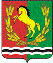 СОВЕТ ДЕПУТАТОВМУНИЦИПАЛЬНОГО ОБРАЗОВАНИЯ СТАромукменеВСКИЙ СЕЛЬСОВЕТАСЕКЕЕВСКОГО РАЙОНА ОРЕНБУРГСКОЙ ОБЛАСТИIV СОЗЫВАСОВЕТ ДЕПУТАТОВМУНИЦИПАЛЬНОГО ОБРАЗОВАНИЯ СТАРОмукменевский СЕЛЬСОВЕТАСЕКЕЕВСКОГО РАЙОНА ОРЕНБУРГСКОЙ ОБЛАСТИIV СОЗЫВА